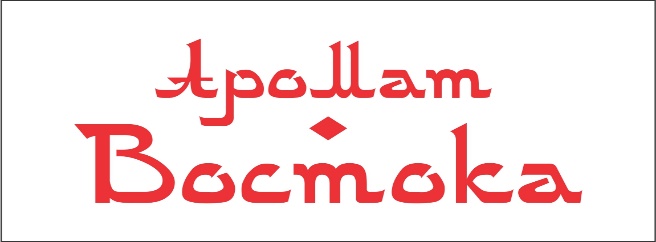 Меню на кофе брейкВариант № 1Домашнее Печенье 3 вида на персону (60 гр.)Рулет из блинов и лосося 1 шт. (40 гр.)Брускетта с томатами и сыром (40гр.)Мини Самса в ассортименте 1 шт. на персону (80 гр.)Чак-чак 70 гр.Мини сэндвич 1 шт. на персону (70 гр.)Чай, кофе, вода в графине 1750 тенге на персонуВариант № 2Домашнее Печенье 3 вида на персону (60 гр.)Творожные сочни 2 шт. на персону (80 гр.)Мини Самса в ассортименте 1 шт. на персону (80 гр.)Медовое пирожное 1 шт. на персону (70 гр.)Мини сэндвич 1 шт. на персону (70 гр.)Чай, кофе, вода в графине 1250 тенге на персонуВариант № 3Домашнее Печенье 3 вида на персону (60 гр.)Творожные сочни 2 шт. на персону (80 гр.)Мини Самса в ассортименте 1 шт. на персону (80 гр.)Мини сэндвич 1 шт.(60гр)Чай, кофе, вода в графине 920 тенге на персонуВариант №4Домашнее Печенье 3 вида на персону (60 гр.)Творожные сочни 2 шт. на персону (80 гр.)Канапе в ассортименте 2 шт. (40гр.)Чай, кофе, вода в графине 710 тенге на персонуВариант №5Домашнее Печенье 3 вида на персону (60 гр.)Мини самса 1 шт. (80гр.)Чай, кофе, вода в графине 540 тенге на персонуВ стоимость входит продукция и обслуживание.Выше указанные цены включают обслуживание! Будем рады сотрудничеству!